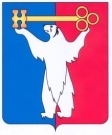 АДМИНИСТРАЦИЯ ГОРОДА НОРИЛЬСКАКРАСНОЯРСКОГО КРАЯРАСПОРЯЖЕНИЕ15.05.2019	г.Норильск	№ 2479Об изменении вида разрешенного использования земельного участка и объекта капитального строительстваРассмотрев заявление Алиева С.С.о., в соответствии с подразделом 1.1 раздела 1 Части III Правил землепользования и застройки на территории муниципального образования город Норильск, утвержденными решением Норильского городского Совета депутатов от 10.11.2009 № 22-533, 1.  Изменить вид разрешенного использования земельного участка с кадастровым номером 24:55:0202003:82 «для здания кафе» на «магазины, развлечения», расположенного по адресу: Красноярский край, город Норильск, район Талнах, ул.Михаила Кравца, 4А.2. Изменить вид разрешенного использования объекта капитального строительства с кадастровым номером 24:55:0202003:213 «Здание кафе» на «здание магазина с детской развлекательной зоной», расположенного по адресу: Красноярский край, город Норильск, район Талнах, ул.Михаила Кравца, д.4А.3. Управлению по градостроительству и землепользованию Администрации города Норильска направить копию настоящего распоряжения в адрес Управления Федеральной службы государственной регистрации, кадастра и картографии по Красноярскому краю для внесения изменений в сведения о земельном участке в государственный кадастр недвижимости в течение 5 рабочих дней с даты его издания.4.  Опубликовать настоящее распоряжение в газете «Заполярная правда» и разместить его на официальном сайте муниципального образования город Норильск.5.  Контроль исполнения пункта 3 настоящего распоряжения возложить на заместителя Главы города Норильска по собственности и развитию предпринимательства.Глава города Норильска                                                                            Р.В. Ахметчин